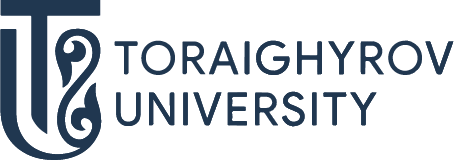 БІЛІМ БЕРУ БАҒДАРЛАМАЛАРЫ ӘЛЕМІН ТАНЫП БІЛ!В022	ПСИХОЛОГИЯ6B03103 - ПсихологияТРАЕКТОРИЯДенсаулық сақтау саласындағы Психолог;Психолог-кеңесшіБОЛАШАҚТА ЖҰМЫСПЕН ҚАМТАМАСЫЗ ЕТУСІЗ ҚЫЗМЕТ ІСТЕЙ АЛАТЫН ОРЫНДАР:білім беру және денсаулық сақтау мекемелерінде; өндірістік кәсіпорындар мен бизнес ұйымдар; әлеуметтік қызметтер, жұмыспен қамту орталықтары; халықты оңалту және әлеуметтік бейімдеу орталықтары; кеңес беру орталықтары.Сіз қандай қызметте істей аласыз?ПсихологДұрыс таңдау жаса – ToU оқуға кел